[13:23:06] Vous avez été téléportés
[13:23:15] Vous avez reçu $10000 de la part de Ophelie_Diesel(joueur: 21).
[13:23:15] * Ophelie_Diesel sort un peu d'argent et le remet à James_Hawkins.
[13:23:16] Vous avez reçu $10000 de la part de Ophelie_Diesel(joueur: 21).
[13:23:16] * Ophelie_Diesel sort un peu d'argent et le remet à James_Hawkins.
[13:23:18] Vous avez reçu $10000 de la part de Ophelie_Diesel(joueur: 21).
[13:23:18] * Ophelie_Diesel sort un peu d'argent et le remet à James_Hawkins.
[13:23:19] Vous avez reçu $10000 de la part de Ophelie_Diesel(joueur: 21).
[13:23:19] * Ophelie_Diesel sort un peu d'argent et le remet à James_Hawkins.
[13:23:20] Vous avez reçu $10000 de la part de Ophelie_Diesel(joueur: 21).
[13:23:20] * Ophelie_Diesel sort un peu d'argent et le remet à James_Hawkins.
[13:23:22] Vous avez reçu $10000 de la part de Ophelie_Diesel(joueur: 21).
[13:23:22] * Ophelie_Diesel sort un peu d'argent et le remet à James_Hawkins.
[13:23:23] Vous avez reçu $10000 de la part de Ophelie_Diesel(joueur: 21)
[13:23:23] * Ophelie_Diesel sort un peu d'argent et le remet à James_Hawkins.
[13:23:24] Vous avez reçu $10000 de la part de Ophelie_Diesel(joueur: 21).
[13:23:24] * Ophelie_Diesel sort un peu d'argent et le remet à James_Hawkins.
[13:23:29] [HRP] James_Hawkins dit ( ? ))
[13:23:29] [HRP] Ophelie_Diesel dit ( attends ))
[13:23:52] [HRP] Ophelie_Diesel dit ( rachetes la ))
[13:23:58] * Pour démarrer le véhicule appuyez sur la touche de TIRE et pour eteindre le moteur /eteindre
[13:23:58] Ce véhicule est a vendre.
[13:23:58] Modèle: Turismo | Prix: 80000$
[13:23:58] Écrivez '/achetervehicule' pour acquérir ce véhicule.
[13:23:58] [INFO] Votre vehicule est équipée de ceinture de sécuritée ! ( Utilisez /ceinture )
[13:24:01] Vous possédez déjà une voiture, tapez /vendrevehicule si vous voulez acheter celui-ci!
[13:24:08] [HRP] James_Hawkins dit ( il me dit que je possède déjà une voiture ))
[13:24:13] [HRP] James_Hawkins dit ( c'est pas la mienne ))
[13:24:13] [HRP] Ophelie_Diesel dit ( je l ai mise a 80 000 ))
[13:24:19] [HRP] James_Hawkins dit ( j'ai déjà une voiture ))
[13:24:22] [HRP] James_Hawkins dit ( je la vends ? ))
[13:24:30] [Transport]{eadb95} Arrivée du train en gare de {d9d9d9}Las Venturas Nord{eadb95}. Départ pour {d9d9d9}Las Venturas Est {eadb95}imminent.
[13:24:45] [HRP] Ophelie_Diesel dit ( non achetes la ))
[13:24:49] [HRP] Ophelie_Diesel dit ( montes et achetes ))
[13:24:56] [HRP] James_Hawkins dit ( mais j'ai déjà une turismo ))
[13:24:57] [HRP] Ophelie_Diesel dit ( j ai changé le prix de la vl ))
[13:25:01] [HRP] James_Hawkins dit ( c'est pas la mienne ))
[13:25:03] [HRP] Ophelie_Diesel dit ( non c'est elle ))
[13:25:09] * Pour démarrer le véhicule appuyez sur la touche de TIRE et pour eteindre le moteur /eteindre
[13:25:09] Ce véhicule est a vendre.
[13:25:09] Modèle: Turismo | Prix: 80000$
[13:25:09] Écrivez '/achetervehicule' pour acquérir ce véhicule.
[13:25:09] [INFO] Votre vehicule est équipée de ceinture de sécuritée ! ( Utilisez /ceinture )
[13:25:24] [Erreur]{d74d4d} Cette commande n'existe pas (/aide pour voir les commandes).
[13:25:29] [HRP] Ophelie_Diesel dit ( je t ai retiré les clefs l ai mise en vl pour changer la vl ))
[13:25:31] Vous possédez déjà une voiture, tapez /vendrevehicule si vous voulez acheter celui-ci!
[13:25:44] [HRP] Ophelie_Diesel dit ( c bon? ))
[13:25:50] [HRP] James_Hawkins dit ( il me dit : Vous posséder deja une voiture ))
[13:25:56] [ANTI-CHEAT]Felix_Zepekenio a été kické du serveur. Raison: AFK trop longtemps [Max 10 min(s)].
[13:25:58] [HRP] Ophelie_Diesel dit ( ok attends ))
[13:26:01] [HRP] James_Hawkins dit ( et je peux pas taper /vendrevehicule ))
[13:26:03] [HRP] James_Hawkins dit ( ok ))
[13:26:25] [HRP] Ophelie_Diesel dit ( descends et achetes ))
[13:26:31] * Pour démarrer le véhicule appuyez sur la touche de TIRE et pour eteindre le moteur /eteindre
[13:26:31] Ce véhicule est a vendre.
[13:26:31] Modèle: Turismo | Prix: 80000$
[13:26:31] Écrivez '/achetervehicule' pour acquérir ce véhicule.
[13:26:31] [INFO] Votre vehicule est équipée de ceinture de sécuritée ! ( Utilisez /ceinture )
[13:26:33] Félicitations pour votre nouvel achat!
[13:26:33] Tapez /manuel pour voir le manuel vehicule!
[13:26:45] [HRP] James_Hawkins dit ( voila merci par contre je perds la somme de mon ancienne VL ? ))
[13:27:00] [HRP] Ophelie_Diesel dit ( tu l'as acheté quand? ))
[13:27:00] [Transport]{eadb95} Arrivée du train en gare de {d9d9d9}Las Venturas Est{eadb95}. Départ pour {d9d9d9}San Fierro {eadb95}imminent.
[13:27:12] [HRP] Ophelie_Diesel dit ( tu l'as eu en vl? ))
[13:27:17] [HRP] James_Hawkins dit ( Oui ))
[13:27:26] [HRP] Ophelie_Diesel dit ( au concess? ))
[13:27:27] [HRP] James_Hawkins dit ( Elle était à LV ))
[13:27:29] [HRP] James_Hawkins dit ( non ))
[13:27:40] [HRP] Ophelie_Diesel dit ( je vais demander a greg pk elle était a ce prix ))
[13:27:44] [HRP] James_Hawkins dit ( je suis monté dedans et j'ai vu VL 900.000 et je l'ai acheté ))
[13:27:48] [HRP] Ophelie_Diesel dit ( c peut etre volontaire je sais pas ))
[13:28:05] [HRP] Ophelie_Diesel dit ( je note ton nom je lui demande ))
[13:28:05] [HRP] James_Hawkins dit ( Ok donc en attendant je récupère pas cette somme ? ))
[13:28:16] [HRP] Ophelie_Diesel dit ( je sais pas c'est greg qui décide ))
[13:28:22] [HRP] Ophelie_Diesel dit ( je sais pas qui a mis le prix de la vl ))
[13:28:23] [HRP] James_Hawkins dit ( Ok pas de soucis ))
[13:28:30] [HRP] Ophelie_Diesel dit ( je te tp? ))
[13:28:33] Besoin d'aide ? IP du TeamSpeak 3 : kangaroo.gtseries.eu:9990 ou canal /n. ~
[13:28:38] [HRP] James_Hawkins dit ( tiens moi au courant quand même car c'est 820.000 $ de perdu 8) ))
[13:28:41] [HRP] James_Hawkins dit ( oui si tu veux bien ))
[13:28:43] [HRP] James_Hawkins dit ( merci bcp ))
[13:28:51] [HRP] Ophelie_Diesel dit ( descends ))
[13:28:59] [HRP] Ophelie_Diesel dit ( montes a coté ))
[13:29:04] [HRP] James_Hawkins dit ( Gregory doit régler un autre soucis aussi ))
[13:29:14] [HRP] James_Hawkins dit ( il aura ma voiture en plus 8) ))
[13:29:15] [HRP] James_Hawkins dit ( merci ))
[13:29:23] [HRP] Ophelie_Diesel dit ( la il a peut etre mis en vl a ce prix pour faire r ))
[13:29:27] [HRP] Ophelie_Diesel dit ( rp je sais pas ))
[13:29:37] [HRP] James_Hawkins dit ( Moi un admin m'a dit que c'était pas normal ))
[13:29:44] [HRP] James_Hawkins dit ( et que je devais contacter un admin HG ))
[13:29:47] [HRP] Ophelie_Diesel dit ( ba j en sais rien en fait ))
[13:29:53] [HRP] James_Hawkins dit ( Pas de soucis ))
[13:29:55] [HRP] Ophelie_Diesel dit ( donc voila bon jeu ))
[13:30:02] [HRP] James_Hawkins dit ( Merci bcp toi aussi ))
[13:30:06] [HRP] Ophelie_Diesel dit ( de rien ))</div>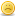 